ОАО «Фонд имущества Санкт-Петербурга» (ИНН 7838332649, адрес: 190000, Санкт-Петербург, пер. Гривцова, д. 5, (812)334-26-04, (812)777-27-27, Е-mail: kan@property-fund.ru) (далее - Организатор торгов, ОТ), действующее на основании договора поручения с конкурсным управляющим ООО «МВ строй» (адрес: 614068, г. Пермь, ул. Кирова, 230-6; ОГРН 1075903001701, ИНН 5903077726) (далее - Должник) Уймановым Д.И., член НП «СРО АУ «Южный Урал» (почтовый адрес: 454007, г. Челябинск, пр. Ленина, 5, электронный адрес: www.sural.ru, ИНН 7452033727, ОГРН 20374403775605), почт. адрес: 614089, г. Пермь, ул. Самаркандская, 202, ИНН 590410172276, СНИЛС №088-025-671-82 (далее - КУ), действующий на основании Решения Арбитражного суда Пермского края от 24.08.2011 г. по делу №А50-9781/2011, сообщает о проведении 02.04.2013 г. в 11 час. 00 мин. (время московское) открытых электронных торгов на электронной площадке ОАО «Российский аукционный дом» по адресу в сети Интернет: www.lot-online.ru (ЭП), путем проведения аукциона, открытого по составу участников с открытой формой подачи предложений о цене.Лоты с №1 по №18 расположены по адресу: Пермский край, г. Пермь, Ленинский район, ул. Луначарского, д. 3/2.Предмет торгов: Лот 1: Заложенное имущество (ЗИ): Нежилое помещение, общ. пл. 56,5 кв. м, расположено на 1 эт., номер на поэтажном плане 1, инв. №1830/1/1. Незаложенное имущество (НИ): 4/100 доли в праве общей долевой собственности на нежилое помещение (общая долевая собственность, доля в праве 70/100 на нежилое помещение, общ. пл. 744,7 кв. м, этаж 1, 2, 3, 4, 5, 6, 7, 8, 9, подвал, технический на отм. +33,000 и +29,700, номера на поэтажном плане подвал №1, 2, 4, 7, 9-16, 1 этаж №9-16, 2 этаж №16, 14, 3 этаж №6, 14, 4 этаж №6, 14, 5 этаж №12-20, 6 этаж №6, 14, 7 этаж №6, 14, 8 этаж №6, 14, 9 этаж №5, 13, тех. эт. на отм. +29,700 №1, 4, тех. эт. на отм. +33,000 №1, 2, 3, 4; инв. №1830); 5/100 доли в праве общей долевой собственности на з/у под жилой дом (находящийся в стадии разрушения), кат. земель: земли населенных пунктов, общ. пл. 1068,4 кв. м, кад. №59:01:44 1 0143:0020, общая долевая собственность, доля в праве 70/100. Начальная цена (НЦ) Лот 1 - 8 000 000 руб. (без учета НДС), задаток - 800 000 руб., шаг аукциона - 400 000 руб.Лот 2 (ЗИ): Нежилое помещение, общ. пл. 58,2 кв. м, расположено на 8 эт., номера на поэтажном плане 1-4, 1-5, 1-6, 1-7, инв. №1830/8/4 (обременение: аренда на основании договоров аренды нежилого помещения от 17.09.2012 г., аренд. пл. 20,3 кв. м и 37,9 кв. м); 1/8 доля в праве собственности на нежилое помещение общ. пл. 73,8 кв. м, эт. 8, номера на поэтажном плане 7-13, инв. №1830/8/9. (НИ): 4/100 доли в праве общей долевой собственности на нежилое помещение (общая долевая собственность, доля в праве 70/100 на нежилое помещение, общ. пл. 744,7 кв. м, этаж 1, 2, 3, 4, 5, 6, 7, 8, 9, подвал, технический на отм. +33,000 и +29,700, номера на поэтажном плане подвал №1, 2, 4, 7, 9-16, 1 этаж №9-16, 2 этаж №16, 14, 3 этаж №6, 14, 4 этаж №6, 14, 5 этаж №12-20, 6 этаж №6, 14, 7 этаж №6, 14, 8 этаж №6, 14, 9 этаж №5, 13, тех. эт. на отм. +29,700 №1, 4, тех. эт. на отм. +33,000 №1, 2, 3, 4; инв. №1830); 4/100 доли в праве общей долевой собственности на з/у под жилой дом (находящийся в стадии разрушения), кат. земель: земли населенных пунктов, общ. пл. 1068,4 кв. м, кад. №59:01:44 1 0143:0020, общая долевая собственность, доля в праве 70/100. НЦ Лот 2 - 6 385 360 руб. (без учета НДС), задаток - 638 536 руб., шаг аукциона - 319 268 руб.Лот 3 (ЗИ): Нежилое помещение, общ. пл. 40,1 кв. м, расположено на 8 эт., номера на поэтажном плане 1-3, инв. №1830/8/3 (обременение: аренда на основании договора аренды нежилого помещение от 01.10.2012 г., аренд. пл. 40,1 кв. м); 1/8 доля в праве собственности на нежилое помещение общ. пл. 73,8 кв. м, эт. 8, номера на поэтажном плане 7-13, инв. №1830/8/9. (НИ): 3/100 доли в праве общей долевой собственности на нежилое помещение (общая долевая собственность, доля в праве 70/100 на нежилое помещение, общ. пл. 744,7 кв. м, этаж 1, 2, 3, 4, 5, 6, 7, 8, 9, подвал, технический на отм. +33,000 и +29,700, номера на поэтажном плане подвал №1, 2, 4, 7, 9-16, 1 этаж №9-16, 2 этаж №16, 14, 3 этаж №6, 14, 4 этаж №6, 14, 5 этаж №12-20, 6 этаж №6, 14, 7 этаж №6, 14, 8 этаж №6, 14, 9 этаж №5, 13, тех. эт. на отм. +29,700 №1, 4, тех. эт. на отм. +33,000 №1, 2, 3, 4; инв. №1830); 3/100 доли в праве общей долевой собственности на з/у под жилой дом (находящийся в стадии разрушения), кат. земель: земли населенных пунктов, общ. пл. 1068,4 кв. м, кад. №59:01:44 1 0143:0020, общая долевая собственность, доля в праве 70/100. НЦ Лот 3 - 4 481740 руб. (без учета НДС), задаток - 448 174 руб., шаг аукциона - 224 087 руб.Лот 4 (ЗИ): Нежилое помещение, общ. пл. 41,6 кв. м, расположено на 8 эт., номера на поэтажном плане 1, 1-1, 1-2, инв. №1830/8/1 (обременение: аренда на основании договоров аренды нежилого помещение от 17.09.2012 г., аренд. пл. 20,9 кв. м и 20,7 кв. м); 1/8 доля в праве собственности на нежилое помещение общ. пл. 73,8 кв. м, эт. 8, номера на поэтажном плане 7-13, инв. №1830/8/9. (НИ): 3/100 доли в праве общей долевой собственности на нежилое помещение (общая долевая собственность, доля в праве 70/100 на нежилое помещение, общ. пл. 744,7 кв. м, этаж 1, 2, 3, 4, 5, 6, 7, 8, 9, подвал, технический на отм. +33,000 и +29,700, номера на поэтажном плане подвал №1, 2, 4, 7, 9-16, 1 этаж №9-16, 2 этаж №16, 14, 3 этаж №6, 14, 4 этаж №6, 14, 5 этаж №12-20, 6 этаж №6, 14, 7 этаж №6, 14, 8 этаж №6, 14, 9 этаж №5, 13, тех. эт. на отм. +29,700 №1, 4, тех. эт. на отм. +33,000 №1, 2, 3, 4; инв. №1830); 3/100 доли в праве общей долевой собственности на з/у под жилой дом (находящийся в стадии разрушения), кат. земель: земли населенных пунктов, общ. пл. 1068,4 кв. м, кад. №59:01:44 1 0143:0020, общая долевая собственность, доля в праве 70/100. НЦ Лот 4 - 4 606 842 руб. (без учета НДС), задаток - 460 684,2 руб., шаг аукциона - 230 342,1руб.Лот 5 (ЗИ): Нежилое помещение, общ. пл. 48 кв. м, расположено на 8 эт., номера на поэтажном плане 2, 2-1, 2-2, инв. №1830/8/2 (обременение: аренда на основании договоров аренды нежилого помещение от 17.09.2012 г., аренд. пл. 32,15 кв. м и 15,85 кв. м); 1/8 доля в праве собственности на нежилое помещение общ. пл. 73,8 кв. м, эт. 8, номера на поэтажном плане 7-13, инв. №1830/8/9. (НИ): 4/100 доли в праве общей долевой собственности на нежилое помещение (общая долевая собственность, доля в праве 70/100 на нежилое помещение, общ. пл. 744,7 кв. м, этаж 1, 2, 3, 4, 5, 6, 7, 8, 9, подвал, технический на отм. +33,000 и +29,700, номера на поэтажном плане подвал №1, 2, 4, 7, 9-16, 1 этаж №9-16, 2 этаж №16, 14, 3 этаж №6, 14, 4 этаж №6, 14, 5 этаж №12-20, 6 этаж №6, 14, 7 этаж №6, 14, 8 этаж №6, 14, 9 этаж №5, 13, тех. эт. на отм. +29,700 №1, 4, тех. эт. на отм. +33,000 №1,2,3,4; инв. №1830); 4/100 доли в праве общей долевой собственности на з/у под жилой дом (находящийся в стадии разрушения), кат. земель: земли населенных пунктов, общ. пл. 1068,4 кв. м, кад. №59:01:44 1 0143:0020, общая долевая собственность, доля в праве 70/100. НЦ Лот 5 - 5 344 270 руб. (без учета НДС), задаток - 534 427 руб., шаг аукциона - 267 213,5 руб.Лот 6 (ЗИ): Нежилое помещение, общ. пл. 53,2 кв. м, расположено на 8 эт., номера на поэтажном плане 3, 4-2, 4-3, 4-4, 4-5, инв. №1830/8/8 (обременение: аренда на основании договора аренды нежилого помещение от 17.09.2012 г., аренд. пл. 53,2 кв. м); 1/8 доля в праве собственности на нежилое помещение общ. пл. 73,8 кв. м, эт. 8, номера на поэтажном плане 7-13, инв. №1830/8/9. (НИ): 4/100 доли в праве общей долевой собственности на нежилое помещение (общая долевая собственность, доля в праве 70/100 на нежилое помещение, общ. пл. 744,7 кв. м, этаж 1, 2, 3, 4, 5, 6, 7, 8, 9, подвал, технический на отм. +33,000 и +29,700, номера на поэтажном плане подвал №1, 2, 4, 7, 9-16, 1 этаж №9-16, 2 этаж №16, 14, 3 этаж №6, 14, 4 этаж №6, 14, 5 этаж №12-20, 6 этаж №6, 14, 7 этаж №6, 14, 8 этаж №6, 14, 9 этаж №5, 13, тех. эт. на отм. +29,700 №1, 4, тех. эт. на отм. +33,000 №1, 2, 3, 4; инв. №1830); 4/100 доли в праве общей долевой собственности на з/у под жилой дом (находящийся в стадии разрушения), кат. земель: земли населенных пунктов, общ. пл. 1068,4 кв. м, кад. №59:01:44 1 0143:0020, общая долевая собственность, доля в праве 70/100. НЦ Лот 6 - 5 889 410 руб. (без учета НДС), задаток - 588 941 руб., шаг аукциона - 294 470,5 руб.Лот 7 (ЗИ): Нежилое помещение, общ. пл. 55,7 кв. м, расположено на 8 эт., номера на поэтажном плане 5, 5-1, 5-2, инв. №1830/8/5 (обременение: аренда на основании договора аренды нежилого помещение от 17.09.2012 г., аренд. пл. 55,7 кв. м); 1/8 доля в праве собственности на нежилое помещение общ. пл. 73,8 кв. м, эт. 8, номера на поэтажном плане 7-13, инв. №1830/8/9. (НИ): 4/100 доли в праве общей долевой собственности на нежилое помещение (общая долевая собственность, доля в праве 70/100 на нежилое помещение, общ. пл. 744,7 кв. м, этаж 1, 2, 3, 4, 5, 6, 7, 8, 9, подвал, технический на отм. +33,000 и +29,700, номера на поэтажном плане подвал №1, 2, 4, 7, 9-16, 1 этаж №9-16, 2 этаж №16, 14, 3 этаж №6, 14, 4 этаж №6, 14, 5 этаж №12-20, 6 этаж №6, 14, 7 этаж №6, 14, 8 этаж №6, 14, 9 этаж №5, 13, тех. эт. на отм. +29,700 №1, 4, тех. эт. на отм. +33,000 №1, 2, 3, 4; инв. №1830); 4/100 доли в праве общей долевой собственности на з/у под жилой дом (находящийся в стадии разрушения), кат. земель: земли населенных пунктов, общ. пл. 1068,4 кв. м, кад. №59:01:44 1 0143:0020, общая долевая собственность, доля в праве 70/100. НЦ Лот 7 - 6 156 980 руб. (без учета НДС), задаток - 615 698 руб., шаг аукциона - 307 849 руб.Лот 8 (ЗИ): Нежилое помещение, общ. пл. 39,4 кв. м, расположено на 8 эт., номера на поэтажном плане 4, инв. №1830/8/6 (обременение: аренда на основании договора аренды нежилого помещение от 17.09.2012 г., аренд. пл. 39,4 кв. м); 1/8 доля в праве собственности на нежилое помещение общ. пл. 73,8 кв. м, эт. 8, номера на поэтажном плане 7-13, инв. №1830/8/9. (НИ): 3/100 доли в праве общей долевой собственности на нежилое помещение (общая долевая собственность, доля в праве 70/100 на нежилое помещение, общ. пл. 744,7 кв. м, этаж 1, 2, 3, 4, 5, 6, 7, 8, 9, подвал, технический на отм. +33,000 и +29,700, номера на поэтажном плане подвал №1, 2, 4, 7, 9-16, 1 этаж №9-16, 2 этаж №16, 14, 3 этаж №6, 14, 4 этаж №6, 14, 5 этаж №12-20, 6 этаж №6, 14, 7 этаж №6, 14, 8 этаж №6, 14, 9 этаж №5, 13, тех. эт. на отм. +29,700 №1, 4, тех. эт. на отм. +33,000 №1, 2, 3, 4; инв. №1830); 3/100 доли в праве общей долевой собственности на з/у под жилой дом (находящийся в стадии разрушения), кат. земель: земли населенных пунктов, общ. пл. 1068,4 кв. м, кад. №59:01:44 1 0143:0020, общая долевая собственность, доля в праве 70/100. НЦ Лот 8 - 4 403 180 руб. (без учета НДС), задаток - 440 318 руб., шаг аукциона - 220 159 руб.Лот 9 (ЗИ): Нежилое помещение, общ. пл. 42,6 кв. м, расположено на 8 эт., номера на поэтажном плане 4-1, инв. №1830/8/7 (обременение: аренда на основании договора аренды нежилого помещение от 17.09.2012 г., аренд. пл. 42,6 кв. м); 1/8 доля в праве собственности на нежилое помещение общ. пл. 73,8 кв. м, эт. 8, номера на поэтажном плане 7-13, инв. №1830/8/9. (НИ): 3/100 доли в праве общей долевой собственности на нежилое помещение (общая долевая собственность, доля в праве 70/100 на нежилое помещение, общ. пл. 744,7 кв. м, этаж 1, 2, 3, 4, 5, 6, 7, 8, 9, подвал, технический на отм. +33,000 и +29,700, номера на поэтажном плане подвал №1, 2, 4, 7, 9-16, 1 этаж №9-16, 2 этаж №16, 14, 3 этаж №6, 14, 4 этаж №6, 14, 5 этаж №12-20, 6 этаж №6, 14, 7 этаж №6, 14, 8 этаж №6, 14, 9 этаж №5, 13, тех. эт. на отм. +29,700 №1, 4, тех. эт. на отм. +33,000 №1, 2, 3, 4; инв. №1830); 3/100 доли в праве общей долевой собственности на з/у под жилой дом (находящийся в стадии разрушения), кат. земель: земли населенных пунктов, общ. пл. 1068,4 кв. м, кад. №59:01:44 1 0143:0020, общая долевая собственность, доля в праве 70/100. НЦ Лот 9 - 4 749 940 руб. (без учета НДС), задаток - 474 994 руб., шаг аукциона - 237 497 руб.Лот 10 (ЗИ): Нежилое помещение, общ. пл. 75,7 кв. м, расположено на 9 эт., номера на поэтажном плане 1-3, 1-4, инв. №1830/9/1/3 (обременение: аренда на основании договора аренды нежилого помещение от 01.10.2012 г., аренд. пл. 36,5 кв. м); 1/4 доля в праве собственности на нежилое помещение общ. пл. 73,8 кв. м, эт. 9, номера на поэтажном плане 6, 7, 8, 9, 10, 11, 12, инв. №1830/9/5. (НИ): 9/100 доли в праве общей долевой собственности на нежилое помещение (общая долевая собственность, доля в праве 70/100 на нежилое помещение, общ. пл. 744,7 кв. м, этаж 1, 2, 3, 4, 5, 6, 7, 8, 9, подвал, технический на отм. +33,000 и +29,700, номера на поэтажном плане подвал №1, 2, 4, 7, 9-16, 1 этаж №9-16, 2 этаж №16, 14, 3 этаж №6, 14, 4 этаж №6, 14, 5 этаж №12-20, 6 этаж №6, 14, 7 этаж №6, 14, 8 этаж №6, 14, 9 этаж №5, 13, тех. эт. на отм. +29,700 №1, 4, тех. эт. на отм. +33,000 №1, 2, 3, 4; инв. №1830); 9/100 доли в праве общей долевой собственности на з/у под жилой дом (находящийся в стадии разрушения), кат. земель: земли населенных пунктов, общ. пл. 1068,4 кв. м, кад. №59:01:44 1 0143:0020, общая долевая собственность, доля в праве 70/100. НЦ Лот 10 - 8 467 100 руб. (без учета НДС), задаток - 864 710 руб., шаг аукциона - 432 355 руб.Лот 11 (ЗИ): Нежилое помещение, общ. пл. 39,2 кв. м, расположено на 9 эт., номера на поэтажном плане 1-2, инв. №1830/9/1/2 (обременение: аренда на основании договора аренды нежилого помещение от 17.09.2012 г., аренд. пл. 39,2 кв. м); 1/4 доля в праве собственности на нежилое помещение общ. пл. 73,8 кв. м, эт. 9, номера на поэтажном плане 6, 7, 8, 9, 10, 11, 12, инв. №1830/9/5. (НИ): 3/100 доли в праве общей долевой собственности на нежилое помещение (общая долевая собственность, доля в праве 70/100 на нежилое помещение, общ. пл. 744,7 кв. м, этаж 1, 2, 3, 4, 5, 6, 7, 8, 9, подвал, технический на отм. +33,000 и +29,700, номера на поэтажном плане подвал №1, 2, 4, 7, 9-16, 1 этаж №9-16, 2 этаж №16, 14, 3 этаж №6, 14, 4 этаж №6, 14, 5 этаж №12-20, 6 этаж №6, 14, 7 этаж №6, 14, 8 этаж №6, 14, 9 этаж №5, 13, тех. эт. на отм. +29,700 №1, 4, тех. эт. на отм. +33,000 №1, 2, 3, 4; инв. №1830); 3/100 доли в праве общей долевой собственности на з/у под жилой дом (находящийся в стадии разрушения), кат. земель: земли населенных пунктов, общ. пл. 1068,4 кв. м, кад. №59:01:44 1 0143:0020, общая долевая собственность, доля в праве 70/100. НЦ Лот 11 - 4 611 930 руб. (без учета НДС), задаток - 461 193 руб., шаг аукциона - 230 596,5 руб.Лот 12 (ЗИ): Нежилое помещение, общ. пл. 44 кв. м, расположено на 9 эт., номера на поэтажном плане 1, инв. №1830/9/1/1 (обременение: аренда на основании договора аренды нежилого помещение от 17.09.2012 г., аренд. пл. 44 кв. м); 1/4 доля в праве собственности на нежилое помещение общ. пл. 73,8 кв. м, эт. 9, номера на поэтажном плане 6, 7, 8, 9, 10, 11, 12, инв. №1830/9/5. (НИ): 3/100 доли в праве общей долевой собственности на нежилое помещение (общая долевая собственность, доля в праве 70/100 на нежилое помещение, общ. пл. 744,7 кв. м, этаж 1, 2, 3, 4, 5, 6, 7, 8, 9, подвал, технический на отм. +33,000 и +29,700, номера на поэтажном плане подвал №1, 2, 4, 7, 9-16, 1 этаж №9-16, 2 этаж №16, 14, 3 этаж №6, 14, 4 этаж №6, 14, 5 этаж №12-20, 6 этаж №6, 14, 7 этаж №6, 14, 8 этаж №6, 14, 9 этаж №5, 13, тех. эт. на отм. +29,700 №1, 4, тех. эт. на отм. +33,000 №1, 2, 3, 4; инв. №1830); 3/100 доли в праве общей долевой собственности на з/у под жилой дом (находящийся в стадии разрушения), кат. земель: земли населенных пунктов, общ. пл. 1068,4 кв. м, кад. №59:01:44 1 0143:0020, общая долевая собственность, доля в праве 70/100. НЦ Лот 12 - 5 127 070 руб. (без учета НДС), задаток - 512 707 руб., шаг аукциона - 256 353,5 руб.Лот 13 (ЗИ): Нежилое помещение, общ. пл. 49,3 кв. м, расположено на 9 эт., номера на поэтажном плане 2, инв. №1830/9/2 (обременение: аренда на основании договора аренды нежилого помещение от 17.09.2012 г., аренд. пл. 48,4 кв. м); 1/4 доля в праве собственности на нежилое помещение общ. пл. 73,8 кв. м, эт. 9, номера на поэтажном плане 6, 7, 8, 9, 10, 11, 12, инв. №1830/9/5. (НИ): 4/100 доли в праве общей долевой собственности на нежилое помещение (общая долевая собственность, доля в праве 70/100 на нежилое помещение, общ. пл. 744,7 кв. м, этаж 1, 2, 3, 4, 5, 6, 7, 8, 9, подвал, технический на отм. +33,000 и +29,700, номера на поэтажном плане подвал №1, 2, 4, 7, 9-16, 1 этаж №9-16, 2 этаж №16, 14, 3 этаж №6, 14, 4 этаж №6, 14, 5 этаж №12-20, 6 этаж №6, 14, 7 этаж №6, 14, 8 этаж №6, 14, 9 этаж №5, 13, тех. эт. на отм. +29,700 №1, 4, тех. эт. на отм. +33,000 №1, 2, 3, 4; инв. №1830); 4/100 доли в праве общей долевой собственности на з/у под жилой дом (находящийся в стадии разрушения), кат. земель: земли населенных пунктов, общ. пл. 1068,4 кв. м, кад. №59:01:44 1 0143:0020, общая долевая собственность, доля в праве 70/100. НЦ Лот 13 - 5 682 210 руб. (без учета НДС), задаток - 568 221 руб., шаг аукциона - 284 110,5 руб.Лот 14 (ЗИ): Нежилое помещение, общ. пл. 45,3 кв. м, этаж подвал, номер на поэтажном плане 6, инв. №1830/п/6 (обременение: аренда на основании договора аренды нежилого помещение от 17.09.2012 г., аренд. пл. 45,3 кв. м). (НИ): 3/100 доли в праве общей долевой собственности на нежилое помещение (общая долевая собственность, доля в праве 70/100 на нежилое помещение, общ. пл. 744,7 кв. м, этаж 1, 2, 3, 4, 5, 6, 7, 8, 9, подвал, технический на отм. +33,000 и +29,700, номера на поэтажном плане подвал №1, 2, 4, 7, 9-16, 1 этаж №9-16, 2 этаж №16, 14, 3 этаж №6, 14, 4 этаж №6, 14, 5 этаж №12-20, 6 этаж №6, 14, 7 этаж №6, 14, 8 этаж №6, 14, 9 этаж №5, 13, тех. эт. на отм. +29,700 №1, 4, тех. эт. на отм. +33,000 №1, 2, 3, 4; инв. №1830); 3/100 доли в праве общей долевой собственности на з/у под жилой дом (находящийся в стадии разрушения), кат. земель: земли населенных пунктов, общ. пл. 1068,4 кв. м, кад. №59:01:44 1 0143:0020, общая долевая собственность, доля в праве 70/100. НЦ Лот 14 - 4 356 250 руб. (без учета НДС), задаток - 435 625 руб., шаг аукциона - 217 812,5 руб.Лот 15 (ЗИ): Нежилое помещение, общ. пл. 14,8 кв. м, этаж подвал, номер на поэтажном плане 7, инв. №1830/п/7 (обременение: аренда на основании договора аренды нежилого помещение от 17.09.2012 г., аренд. пл. 14,8 кв. м). (НИ): 1/100 доли в праве общей долевой собственности на нежилое помещение (общая долевая собственность, доля в праве 70/100 на нежилое помещение, общ. пл. 744,7 кв. м, этаж 1, 2, 3, 4, 5, 6, 7, 8, 9, подвал, технический на отм. +33,000 и +29,700, номера на поэтажном плане подвал №1, 2, 4, 7, 9-16, 1 этаж №9-16, 2 этаж №16, 14, 3 этаж №6, 14, 4 этаж №6, 14, 5 этаж №12-20, 6 этаж №6, 14, 7 этаж №6, 14, 8 этаж №6, 14, 9 этаж №5, 13, тех. эт. на отм. +29,700 №1, 4, тех. эт. на отм. +33,000 №1, 2, 3, 4; инв. №1830); 1/100 доли в праве общей долевой собственности на з/у под жилой дом (находящийся в стадии разрушения), кат. земель: земли населенных пунктов, общ. пл. 1068,4 кв. м, кад. №59:01:44 1 0143:0020, общая долевая собственность, доля в праве 70/100. НЦ Лот 15 - 1 475 420 руб. (без учета НДС), задаток - 147 542 руб., шаг аукциона - 73 771 руб.Лот 16 (ЗИ): Нежилое помещение, общ. пл. 60,4 кв. м, этаж подвал, номер на поэтажном плане 8, инв. №1830/п/8. (НИ): 4/100 доли в праве общей долевой собственности на нежилое помещение (общая долевая собственность, доля в праве 70/100 на нежилое помещение, общ. пл. 744,7 кв. м, этаж 1, 2, 3, 4, 5, 6, 7, 8, 9, подвал, технический на отм. +33,000 и +29,700, номера на поэтажном плане подвал №1, 2, 4, 7, 9-16, 1 этаж №9-16, 2 этаж №16, 14, 3 этаж №6, 14, 4 этаж №6, 14, 5 этаж №12-20, 6 этаж №6, 14, 7 этаж №6, 14, 8 этаж №6, 14, 9 этаж №5, 13, тех. эт. на отм. +29,700 №1, 4, тех. эт. на отм. +33,000 №1, 2, 3, 4; инв. №1830); 4/100 доли в праве общей долевой собственности на з/у под жилой дом (находящийся в стадии разрушения), кат. земель: земли населенных пунктов, общ. пл. 1068,4 кв. м, кад. №59:01:44 1 0143:0020, общая долевая собственность, доля в праве 70/100. НЦ Лот 16 - 5 811 680 руб. (без учета НДС), задаток - 581 168 руб., шаг аукциона - 290 584 руб.Лот 17 (НИ): Нежилое помещение, общ. пл. 16,4 кв. м, этаж подвал, номер на поэтажном плане 3-2, инв. №1830/п/3-2; 1/100 доли в праве общей долевой собственности на нежилое помещение (общая долевая собственность, доля в праве 70/100 на нежилое помещение, общ. пл. 744,7 кв. м, этаж 1, 2, 3, 4, 5, 6, 7, 8, 9, подвал, технический на отм. +33,000 и +29,700, номера на поэтажном плане подвал №1, 2, 4, 7, 9-16, 1 этаж №9-16, 2 этаж №16, 14, 3 этаж №6, 14, 4 этаж №6, 14, 5 этаж №12-20, 6 этаж №6, 14, 7 этаж №6, 14, 8 этаж №6, 14, 9 этаж №5, 13, тех. эт. на отм. +29,700 №1, 4, тех. эт. на отм. +33,000 №1, 2, 3, 4; инв. №1830); 1/100 доли в праве общей долевой собственности на з/у под жилой дом (находящийся в стадии разрушения), кат. земель: земли населенных пунктов, общ. пл. 1068,4 кв. м, кад. №59:01:44 1 0143:0020, общая долевая собственность, доля в праве 70/100. НЦ Лот 17 - 1 643 800 руб. (без учета НДС), задаток - 164 380 руб., шаг аукциона - 82 190 руб.Лот 18 (НИ): 1/2 доли в праве общей долевой собственности (общая долевая собственность, доля в праве 1/2) на нежилое помещение, общ. пл. 54,1 кв. м, тех. этаж на отм.+29,70, номера на поэтажном плане 2, 8, инв. №1830/т/1; 4/100 доли в праве общей долевой собственности на нежилое помещение (общая долевая собственность, доля в праве 70/100 на нежилое помещение, общ. пл. 744,7 кв. м, этаж 1, 2, 3, 4, 5, 6, 7, 8, 9, подвал, технический на отм. +33,000 и +29,700, номера на поэтажном плане подвал №1, 2, 4, 7, 9-16, 1 этаж №9-16, 2 этаж №16, 14, 3 этаж №6, 14, 4 этаж №6, 14, 5 этаж №12-20, 6 этаж №6, 14, 7 этаж №6, 14, 8 этаж №6, 14, 9 этаж №5, 13, тех. эт. на отм. +29,700 №1, 4, тех. эт. на отм. +33,000 №1, 2, 3, 4; инв. №1830); 4/100 доли в праве общей долевой собственности на з/у под жилой дом (находящийся в стадии разрушения), кат. земель: земли населенных пунктов, общ. пл. 1068,4 кв. м, кад. №59:01:44 1 0143:0020, общая долевая собственность, доля в праве 70/100. НЦ Лот 18 - 2 547 350 руб. (без учета НДС), задаток - 254 735 руб., шаг аукциона - 127 367,5 руб.Ознакомление с имуществом производится в течение 25 рабочих дней с момента публикации настоящего сообщения в газете «Коммерсантъ» по адресу местонахождения имущества (тел. для справок (812)334-2604).Задаток должен поступить на счет ОТ не позднее 29.03.2013 г. Реквизиты расчетного счета для внесения задатка: получатель - ОАО «Фонд имущества Санкт-Петербурга», счет №40702810635000042666 в ОАО «Банк «Санкт-Петербург», кор/счёт 30101810900000000790, БИК 044030790, ИНН 7838332649, КПП 783801001. Фактом внесения денежных средств в качестве задатка на участие в торгах претендент подтверждает согласие со всеми условиями проведения торгов, опубликованными в настоящем сообщении, и условиями договора о задатке (договора присоединения), опубликованными на ЭП. К участию в торгах допускаются любые юр. и физ. лица, представившие в установленный срок заявку на участие в торгах и перечислившие задаток в установленном порядке. Заявка на участие в торгах подается через личный кабинет на ЭП, оформляется в форме электронного документа, подписывается электронной цифровой подписью участника торгов и должна содержать сведения и приложения согласно требованиям пункта 4.3 Приложения №1 к Приказу Минэкономразвития РФ №54 от 15.02.2010 г.: а) обязательство участника открытых торгов соблюдать требования, указанные в сообщении о проведении открытых торгов; б) действительную на день представления заявки на участие в торгах выписку из ЕГРЮЛ или засвидетельствованную в нотариальном порядке копию такой выписки (для юр. лица), действительную на день представления заявки на участие в торгах выписку из ЕГРИП или засвидетельствованную в нотариальном порядке копию такой выписки (для индивидуального предпринимателя, далее - ИП), копии документов, удостоверяющих личность (для физ. лица), надлежащим образом заверенный перевод на русский язык документов о государственной регистрации юр. лица или государственной регистрации физ. лица в качестве ИП в соответствии с законодательством соответствующего государства (для иностранного лица), копию решения об одобрении или о совершении крупной сделки, если требование о необходимости наличия такого решения для совершения крупной сделки установлено законодательством РФ и (или) учредительными документами юр. лица и если для участника открытых торгов приобретение имущества (предприятия) или внесение денежных средств в качестве задатка являются крупной сделкой; в) фирменное наименование (наименование), сведения об организационно-правовой форме, о месте нахождения, почтовый адрес (для юр. лица), ФИО, паспортные данные, сведения о месте жительства (для физ. лица), номер телефона, адрес эл. почты, ИНН; г) копии документов, подтверждающих полномочия руководителя (для юр. лиц); д) сведения о наличии или об отсутствии заинтересованности заявителя по отношению к должнику, кредиторам, КУ и о характере этой заинтересованности, сведения об участии в капитале заявителя КУ, СРО арбитражных управляющих, членом или руководителем которой является КУ. Начало приема заявок на участие в торгах 22.02.2013 г. Окончание - 01.04.2013 г. в 16 час. 00 мин. Определение участников торгов - 01.04.2013 г. в 17 час. 00 мин. и оформляется протоколом об определении участников торгов. Победитель торгов - лицо, предложившее наиболее высокую цену (далее - ПТ). Решение ОТ об определении ПТ принимается в день подведения результатов торгов, протокол размещается на ЭП. Проект договора купли-продажи (далее - ДКП) размещен на ЭП. ДКП заключается с ПТ в течение 5 дней с даты получения им ДКП от КУ. Оплата - в течение 30 дней со дня подписания ДКП на счет, указанный в ДКП. Ознакомление с имуществом производится в рабочие дни, после предварительного согласования с КУ, не менее, чем за один день до предполагаемой даты ознакомления по тел. 8-919-70-9999-0, Уйманов Денис Игоревич.78030051439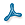 Это объявление опубликовано в газете "Коммерсантъ" №33 от 22.02.2013, на стр. 38 
Подробнее: http://www.kommersant.ru/doc/2132876?captchaKey=7be613f61773396990ec377f6c44f619&captchaCode=7454&CheckCaptchCode=%CE%F2%EF%F0%E0%E2%E8%F2%FC